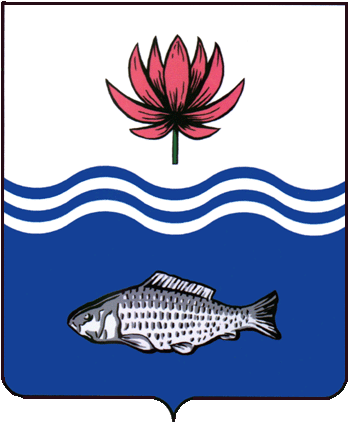 АДМИНИСТРАЦИЯ МУНИЦИПАЛЬНОГО ОБРАЗОВАНИЯ "ВОЛОДАРСКИЙ МУНИЦИПАЛЬНЫЙ РАЙОН АСТРАХАНСКОЙ ОБЛАСТИ"ПОСТАНОВЛЕНИЕОб утверждении муниципальной программы«Муниципальное управление на территориимуниципального образования «Володарский район на 2024 год иплановый период 2025-2026 годы»На основании статей 179, 179.3 Бюджетного кодекса Российской Федерации, повышения эффективности решения отдельных социально -экономических задач муниципального образования «Володарский район» в соответствии с решением Совета муниципального образования «Володарский район» № 69 от 27.12.2023г. «О бюджете муниципального образования «Володарский район» на 2024 год и плановый период 2025-2026 годов», администрация муниципального образования «Володарский район»ПОСТАНОВЛЯЕТ:1.Утвердить муниципальную программу «Муниципальное управление на территории муниципального образования «Володарский район» на 2024 год и плановый период 2025-2026 годы».2. Финансово	- экономическому управлению администрации муниципального образования «Володарский район»:2.1.Отделу экономического развития и инвестиционной политики финансово-экономического управления администрации муниципального образования «Володарский район» внести в реестр муниципальных программ программу «Муниципальное управление на территории муниципального образования «Володарский район» на 2024 год и плановый период 2025-2026 годы».3. Разработчикам Программы в целях текущего контроля за эффективным использованием бюджетных средств ведомства направлять в Отдел экономического развития и инвестиционной политики финансово – экономического управления администрации муниципального образования «Володарский район» квартальный, годовой (итоговый) отчеты согласно формам и срокам, установленным постановлением администрации муниципального образования «Володарский район» от 13.04.2020г. № 444 «Об утверждении Порядка разработки, утверждения, реализации и оценки  эффективности муниципальных программ на территории муниципального образования «Володарский район».4.Сектору информационных технологий организационного отдела администрации муниципального образования «Володарский район» (Петрухин) опубликовать настоящее постановление на официальном сайте администрации муниципального образования «Володарский район».5.Главному редактору МАУ «Редакция газеты «Заря Каспия» (Мусралиева) опубликовать настоящее постановление в районной газете «Заря Каспия».6.Настоящее постановление вступает в силу со дня его официального опубликования и распространяет свое действие на правоотношения, возникшие с 1 января 2024 года.7.Постановление администрации муниципального образования «Володарский район» №20 от 13.01.2023г. «Об утверждении муниципальной программы «Муниципальное управление на территории муниципального образования «Володарский район на 2023 год и плановый период 2024-2025 годы» считать утратившим силу.8.Контроль за исполнением настоящего постановления возложить на первого заместителя главы администрации муниципального образования «Володарский район» Курьянова Д.В.Глава муниципального образования «Володарский район»				                            Х.Г. ИсмухановПриложение №1к постановлению администрациимуниципального образования«Володарский район»от 12.01.2024 г. № 15Паспорт муниципальной программы «Муниципальное управление на территории муниципального образования «Володарский район» на 2024год и плановый период 2025-2026»2. Общая характеристика муниципальной программыДеятельность администрации муниципального образования «Володарский район» в сфере муниципального управленияВ настоящее время перед органами местного самоуправления стоят неотложные задачи по совершенствованию муниципальной службы, развитию кадрового потенциала в системе муниципального управления, совершенствованию деятельности органов местного самоуправления, усилению антикоррупционной профилактики, осуществлению мероприятий, нацеленных на минимизацию последствий коррупции, повышению качества и доступности муниципальных услуг, снижению административных барьеров.Повышение эффективности деятельности администрации муниципального образования «Володарский район» должно быть направлено на создание предпосылок, условий для устойчивых темпов экономического роста, повышения уровня жизни населения, прекращения избыточного правового регулирования, повышения обоснованности расходования бюджетных средств.Эти задачи невозможно решить без муниципального образования модернизации существующей системы муниципального управления.Эффективная деятельность органов местного самоуправления невозможна без муниципальной службы. Возросшее за последнее десятилетие значение местного самоуправления в обеспечении интересов населения диктует потребность в квалифицированных муниципальных служащих. Отсутствие необходимых знаний и профессиональных навыков приводит к низкому качеству управленческих решений и, как следствие, к потере авторитета органов местного самоуправления в глазах населения. Поэтому внедрение эффективных методов подбора квалифицированных кадров, разработка единой системы мотивации муниципальных служащих, а также пересмотр показателей эффективности деятельности муниципальных служащих является одним из инструментов повышения эффективности муниципального управления.От того, насколько результативно действуют органы местного самоуправления, также во многом зависит доверие населения к власти в целом.Реализация Программы должна способствовать формированию эффективной системы управления муниципальной службой, получению муниципальными служащими профессиональных знаний и навыков, позволяющих им эффективно исполнять должностные обязанности, созданию здоровых и безопасных условий труда на рабочих местах.Гражданским обществом к муниципальной службе предъявляются значительно возросшие требования, при этом оценка профессиональной служебной деятельности муниципальных служащих слабо увязана с тем, насколько качественно оказываются в органах местного самоуправления услуги гражданам и организациям.Механизмы предоставления муниципальных услуг требуют дальнейшего совершенствования.Решение проблемы повышения качества и доступности муниципальных услуг, исполнения муниципальных функций является приоритетной задачей на текущем этапе развития системы муниципального управления как для России в целом, так и в Володарском районе.Реализация мероприятий Программы позволит повысить качество и доступность муниципальных услуг, снизить организационные, временные и финансовые затраты заявителей на преодоление административных барьеров, обеспечить возможность получения муниципальных услуг по принципу «одного окна», создать систему контроля качества предоставления муниципальных услуг.Администрация района - исполнительно-распорядительный орган местного самоуправления района, наделенный утверждаемым Советом Положением об администрации района в соответствии с настоящим Уставом полномочиями по решению вопросов местного значения и полномочиями для осуществления отдельных государственных полномочий, переданных органам местного самоуправления района федеральными законами и законами Астраханской области.К компетенции администрации района относится:1)обеспечение исполнения решений органов местного самоуправления муниципального образования «Володарский район» по реализации вопросов местного значения;2)обеспечение исполнения полномочий органов местного самоуправления муниципального образования «Володарский район» по решению вопросов местного значения муниципального образования «Володарский район» в соответствии с федеральными законами, нормативными правовыми актами Совета постановлениями и распоряжениями Главы района;3)обеспечение исполнения отдельных государственных полномочий, передаваемых органам местного самоуправления муниципального образования «Володарский район» федеральными законами, законами Астраханской области;4)ведение и осуществление муниципального контроля.Совершенствование и оптимизация системы муниципального управления в администрации муниципального образования «Володарский район», её структурных подразделений - одна из важнейших целей деятельности администрации района.Прежде всего, необходимо обеспечить деятельность главы администрации района, в этих целях необходимо создать условия для материально-технического, транспортного, информационно-коммуникационного и кадрового обеспечения выполнения администрацией района своих полномочий.С внедрением прогрессивных технологий в производство возникает объективная потребность в освоении сотрудниками новых трудовых приемов. Его целью является обновление теоретических и практических навыков специалистов в связи с повышением требований к уровню профессиональных знаний и необходимостью освоения современных методов решения задач в организации.С целью определения уровня профессиональных знаний, навыков и умений сотрудников администрации муниципального образования «Володарский район», соответствия их замещаемым должностям и перспективы дальнейшего служебного роста проводится аттестация в рамках действующего законодательства.Реализация мероприятий Программы позволит продолжить качественное преобразование муниципальной службы в администрации муниципального образования «Володарский район», оптимизировать ее организацию и функционирование, внедрить современные кадровые, информационные, образовательные и управленческие технологии.На территории Володарского района созданы и осуществляют свою деятельность административная комиссия и комиссия по делам несовершеннолетних.Комиссия по делам несовершеннолетних и защите их прав (далее - Комиссия) является органом государственной системы профилактики безнадзорности и правонарушений несовершеннолетних на территории муниципального образования «Володарский район».Основными задачами комиссии являются:1)Организация работы по предупреждению безнадзорности, беспризорности, правонарушений и преступлений несовершеннолетних, выявление и устранение причин и условий, способствующих этому;2)обеспечение защиты прав и законных интересов несовершеннолетних во всех сферах жизнедеятельности;3)осуществление контроля за условиями воспитания, обучения, содержания несовершеннолетних, а также за обращением с ними в учреждениях социальной реабилитации и образования;4)координация усилий всех заинтересованных государственных органов и общественных организаций по профилактике правонарушений и преступлений среди несовершеннолетних;5)рассмотрение представлений общеобразовательных учреждений об исключении несовершеннолетних, не получивших основного общего образования, и другим вопросам их обучения в случаях, предусмотренных Законом Российской Федерации «Об образовании»;6)оказание помощи несовершеннолетним, освобожденным из учреждений уголовно-исполнительной системы либо вернувшимся из специальных учебно - воспитательных учреждений, в трудовом и бытовом устройстве, а также осуществление иных функций по социальной реабилитации несовершеннолетних, предусмотренных законодательством Российской Федерации;7)принятие участия в разработке проектов правовых актов органов местного самоуправления, программ по профилактике безнадзорности и правонарушений несовершеннолетних, по всем вопросам защиты их прав и законных интересов;8)применение мер воздействий в отношении несовершеннолетних, их родителей или законных представителей в случаях и порядке, которые предусмотрены законодательством Российской Федерации и Астраханской области.Основными задачами административной комиссии являются:1.Всестороннее, полное, объективное и своевременное выяснение обстоятельств каждого дела об административном правонарушении, разрешение его в соответствии с законом;2.Обеспечение	исполнения вынесенного постановления по делу об административном правонарушении, о назначении административного наказания.3.Выявление причин и условий, способствующих совершению административных правонарушений.Деятельность представительного органа Володарского районаВ программе предусмотрены мероприятия по содержанию представительного органа Володарского района.Районным Советом муниципального образования «Володарский район» проводятся заседания с рассмотрением важных и актуальных вопросов социально-экономического района и обеспечения жизнедеятельности района.Согласно Положению о Совете муниципального образования«Володарский район» депутату Совета, осуществляющему свои полномочия на непостоянной основе, могут возмещаться расходы, связанные с осуществлением полномочий. Возмещение расходов, связанных с осуществлением полномочий депутата, члена выборного органа местного самоуправления, выборного должностного лица местного самоуправления, производится за счет средств местного бюджета.Деятельность администрации муниципального образования «Володарский район» в сфере управления муниципальными финансамиОдним из основных условий достижения стратегических целей социально-экономического развития муниципального образования «Володарский район» является проведение финансовой, бюджетной, налоговой и долговой политики, направленной на обеспечение необходимого уровня доходов бюджета муниципального района, мобилизацию дополнительных финансовых ресурсов в целях полного и своевременного исполнения расходных обязательств муниципального района.Бюджетно – финансовая система муниципального района развивается в условиях нестабильного социально-экономического положения, непрерывно меняющегося, прежде всего федерального законодательства, что приводит к неустойчивости системы и невозможности осуществления достоверных среднесрочных и долгосрочных финансовых прогнозов. В течение года финансово-экономическое управление администрации муниципального образования «Володарский район» вынужден неоднократно пересматривать и корректировать показатели бюджета муниципального района на текущий год.Современная система управления муниципальными финансами и муниципальным долгом муниципального образования «Володарский район» сложилась в результате определённой работы по совершенствованию бюджетного процесса, обеспечению прозрачности системы бюджетных финансов, внедрению новых технологий в формирование и исполнение бюджета в ходе реализации основных направлений бюджетной, налоговой и долговой политики муниципального района, которые разрабатываются в соответствии с Бюджетным кодексом Российской Федерации и Положением о бюджетном процессе в Володарском районе, утверждённым решением Совета муниципального образования «Володарский район».Эффективное, ответственное и прозрачное управление муниципальными финансами является базовым условием для повышения уровня и качества жизни населения поселения, устойчивого экономического роста, своевременного исполнения социальных обязательств и достижения других стратегических целей социально-экономического развития.Несмотря на проведенную работу по реформированию бюджетной системы, не все инструменты, влияющие па качественное улучшение управления общественными финансами, работают в полную силу.Анализ проблем в бюджетно-финансовой сфере демонстрирует необходимость совершенствования финансовой, бюджетной, налоговой и долговой политики в среднесрочном периоде, создание эффективной системы управления муниципальными финансами.Все это свидетельствует о необходимости повысить направленность бюджетного процесса на достижение поставленных целей и задач социально-экономического развития муниципального района через усиление программной ориентированности бюджета.В соответствии с Федеральным законом от 06.10.2003 г. № 131-ФЗ «Об общих принципах организации местного самоуправления в Российской Федерации» к полномочиям органов местного самоуправления муниципального района осуществляемым данными органами самостоятельно за счет средств бюджета района (за исключением субвенций из областного бюджета), относится выравнивание уровня бюджетной обеспеченности поселений, входящих в состав муниципального района. Дотации на выравнивание бюджетной обеспеченности поселений из бюджета муниципального района предоставляются поселениям, входящим в состав муниципального образования, в соответствии с муниципальными правовыми актами представительного органа муниципального района, принимаемыми в соответствии с требованиями настоящего Кодекса и соответствующими им законами субъекта Российской Федерации.На территории Володарского района действует комиссия по резервному фонду, основной задачей которой является оказание разовой материальной помощи гражданам.Деятельность контрольно-счетного органа Володарский районаВ программе предусмотрены мероприятия по содержанию Контрольно-счетной палаты Володарского района.Контрольно-счетная палата муниципального образования «Володарский район» является постоянно действующим органом внешнего муниципального финансового контроля муниципального образования «Володарский район», образована в целях обеспечения соблюдения бюджетного законодательства Российской Федерации и иных нормативных правовых актов, регулирующих бюджетные правоотношения. Цели и задачи муниципальной программыОсновными целями реализации муниципальной программы являются: -повышение эффективности деятельности органов местного самоуправления; -обеспечение дополнительного профессионального образования лиц, замещающие выборные должности, муниципальные служащие;-повышение гражданской активности;-внедрение эффективных технологий современных методов кадровой работы;-социальная защита работников администрации муниципального образования «Володарский район»;-повышение бюджетного потенциала, обеспечение долгосрочной устойчивости и сбалансированности бюджетной системы в муниципальном образовании «Володарский район»;-сохранение объема муниципального долга в муниципальном образовании «Володарский район» на экономическом безопасном уровне;-развитие потенциала муниципального управления систему муниципального образования общественных финансов в муниципальном образовании «Володарский район»;-эффективное управление муниципальным имуществом;-рациональное и эффективное использование муниципального имущества.В целях достижения целей муниципальной программы должны быть решены следующие задачи:-Исполнение сметы по обеспечению деятельности администрации муниципального образования «Володарский район»;-оказание материальной помощи работникам администрации муниципального образования «Володарский район» и ее структурных подразделений;-Развитие муниципальной службы в муниципальном образовании «Володарский район»;-участие в организации и проведении районных праздничных мероприятиях и иных публичных мероприятиях;-совершенствование организации и осуществления бюджетного процесса, развитие информационной системы управления муниципальными финансами в муниципальном образовании «Володарский район»;-повышение эффективности формирования и использования средств бюджета, развитие программных принципов формирования бюджета в муниципального образования «Володарский район»;-совершенствование межбюджетных отношений, повышение эффективности оказания финансовой помощи бюджетам поселений в муниципального образования «Володарский район»;-проведение ответственной долговой политики, обеспечение своевременного исполнения долговых обязательств муниципального образования «Володарский район»;-планирование и осуществление обоснованных заимствований в целях обеспечения сбалансированности бюджета муниципального образования «Володарский район»;-создание условий для выполнения качества управления средствами бюджета и эффективного выполнения бюджетных полномочий органами местного самоуправления муниципального образования «Володарский район»;-совершенствование системы оказания муниципальных услуг в сфере имущественно - земельных отношений и исполнение административных регламентов;-оформление нрава муниципальной собственности на все объекты недвижимости муниципальной собственности, использования и содержания муниципальной собственности;-обеспечение учета и мониторинга муниципального имущества путем создания единой системы учета и управления муниципальным имуществом, обеспечивающих механизмы сбора, консолидации и представления информации для принятия и анализа эффективности управленческих решений в отношении объектов муниципального имущества.Контроль и отчетность при реализации программыВ целях текущего контроля за эффективным использованием бюджетных средств, разработчикам программы необходимо направлять в Отдел экономического развития и инвестиционной политики финансово - экономического управления администрации муниципального образования «Володарский район» квартальный, годовой (итоговый) отчеты согласно формам и срокам, установленным Постановлением администрации муниципального образования «Володарский район» от 13.04.2020 г. № 444 «Об утверждении Порядка разработки, утверждения, реализации и оценки эффективности муниципальных программ на территории муниципального образования «Володарский район». 3.Подпрограммы муниципальной программыПаспорт подпрограммы «Повышение эффективности деятельности администрации муниципального образования «Володарский район» в сфере муниципального управления»Перечень мероприятий подпрограммы «Повышение эффективности деятельности администрации муниципального образования «Володарский район» в сфере муниципального управления»Паспорт подпрограммы «Повышение эффективности деятельности представительного органа Володарского района»Перечень мероприятий подпрограммы «Повышение эффективности деятельности представительного органа Володарского района»Паспорт мероприятий подпрограммы «Повышение эффективности деятельности контрольно-счетного органа Володарский район»Перечень мероприятий подпрограммы «Повышение эффективности деятельности контрольно-счетного органа Володарского района»Паспорт подпрограммы «Повышение эффективности деятельности администрации муниципального образования «Володарский район» в сфере управления муниципальными финансами»Перечень мероприятий подпрограммы «Повышение эффективности деятельности администрации муниципального образования «Володарский район» в сфере управления муниципальными финансами»	Верно:           от 12.01.2024 г.N  15Наименование муниципальной программыНаименование муниципальной программы«Муниципальное управление на территории муниципального образования «Володарский район» на 2024 год и плановый период 2025-2026» (далее Программа)«Муниципальное управление на территории муниципального образования «Володарский район» на 2024 год и плановый период 2025-2026» (далее Программа)«Муниципальное управление на территории муниципального образования «Володарский район» на 2024 год и плановый период 2025-2026» (далее Программа)«Муниципальное управление на территории муниципального образования «Володарский район» на 2024 год и плановый период 2025-2026» (далее Программа)«Муниципальное управление на территории муниципального образования «Володарский район» на 2024 год и плановый период 2025-2026» (далее Программа)Цели муниципальной программыЦели муниципальной программы-повышение	эффективности деятельности органов местного самоуправления;-обеспечение дополнительного профессионального образования лиц, заметающие выборные должности, муниципальные служащие;-повышение гражданской активности;-внедрение эффективных технологий современных методов кадровой работы;-социальная защита работников администрации муниципального образования «Володарский район»;-повышение бюджетного потенциала, обеспечение долгосрочной устойчивости и сбалансированности бюджетной системы в муниципальном образовании «Володарский район»;-сохранение объема муниципального долга в муниципальном образовании «Володарский район» на экономическом безопасном уровне;-развитие потенциала муниципального управления систему муниципального образования общественных финансов в муниципальном образовании «Володарский район»;-эффективное управление муниципальным имуществом;-рациональное и эффективное использование муниципального имущества и находящихся в муниципальной и государственной собственности земельных участков и максимизации доходности-повышение	эффективности деятельности органов местного самоуправления;-обеспечение дополнительного профессионального образования лиц, заметающие выборные должности, муниципальные служащие;-повышение гражданской активности;-внедрение эффективных технологий современных методов кадровой работы;-социальная защита работников администрации муниципального образования «Володарский район»;-повышение бюджетного потенциала, обеспечение долгосрочной устойчивости и сбалансированности бюджетной системы в муниципальном образовании «Володарский район»;-сохранение объема муниципального долга в муниципальном образовании «Володарский район» на экономическом безопасном уровне;-развитие потенциала муниципального управления систему муниципального образования общественных финансов в муниципальном образовании «Володарский район»;-эффективное управление муниципальным имуществом;-рациональное и эффективное использование муниципального имущества и находящихся в муниципальной и государственной собственности земельных участков и максимизации доходности-повышение	эффективности деятельности органов местного самоуправления;-обеспечение дополнительного профессионального образования лиц, заметающие выборные должности, муниципальные служащие;-повышение гражданской активности;-внедрение эффективных технологий современных методов кадровой работы;-социальная защита работников администрации муниципального образования «Володарский район»;-повышение бюджетного потенциала, обеспечение долгосрочной устойчивости и сбалансированности бюджетной системы в муниципальном образовании «Володарский район»;-сохранение объема муниципального долга в муниципальном образовании «Володарский район» на экономическом безопасном уровне;-развитие потенциала муниципального управления систему муниципального образования общественных финансов в муниципальном образовании «Володарский район»;-эффективное управление муниципальным имуществом;-рациональное и эффективное использование муниципального имущества и находящихся в муниципальной и государственной собственности земельных участков и максимизации доходности-повышение	эффективности деятельности органов местного самоуправления;-обеспечение дополнительного профессионального образования лиц, заметающие выборные должности, муниципальные служащие;-повышение гражданской активности;-внедрение эффективных технологий современных методов кадровой работы;-социальная защита работников администрации муниципального образования «Володарский район»;-повышение бюджетного потенциала, обеспечение долгосрочной устойчивости и сбалансированности бюджетной системы в муниципальном образовании «Володарский район»;-сохранение объема муниципального долга в муниципальном образовании «Володарский район» на экономическом безопасном уровне;-развитие потенциала муниципального управления систему муниципального образования общественных финансов в муниципальном образовании «Володарский район»;-эффективное управление муниципальным имуществом;-рациональное и эффективное использование муниципального имущества и находящихся в муниципальной и государственной собственности земельных участков и максимизации доходности-повышение	эффективности деятельности органов местного самоуправления;-обеспечение дополнительного профессионального образования лиц, заметающие выборные должности, муниципальные служащие;-повышение гражданской активности;-внедрение эффективных технологий современных методов кадровой работы;-социальная защита работников администрации муниципального образования «Володарский район»;-повышение бюджетного потенциала, обеспечение долгосрочной устойчивости и сбалансированности бюджетной системы в муниципальном образовании «Володарский район»;-сохранение объема муниципального долга в муниципальном образовании «Володарский район» на экономическом безопасном уровне;-развитие потенциала муниципального управления систему муниципального образования общественных финансов в муниципальном образовании «Володарский район»;-эффективное управление муниципальным имуществом;-рациональное и эффективное использование муниципального имущества и находящихся в муниципальной и государственной собственности земельных участков и максимизации доходностиЗадачи муниципальной программыЗадачи муниципальной программы-Исполнение сметы по обеспечению деятельности администрации муниципального образования «Володарский район»;-социальная защита работников администрации муниципального образования «Володарский район» и се структурных подразделений;-развитие муниципальной службы в муниципальном образовании «Володарский район»;-участие в организации и проведении районных праздничных мероприятий и иных публичных мероприятий;-совершенствование организации и осуществления бюджетного процесса, развитие информационной системы управления муниципальными финансами в муниципальном образовании «Володарский район»;-повышение эффективности формирования и использования средств бюджета, развитие программных принципов формирования бюджета в муниципального образования «Володарский район»;повышение уровня жизни муниципальных служащих пенсионного возраста;-проведение ответственной долговой политики, обеспечениесвоевременного исполнения долговых обязательств муниципального образования«Володарский район»;-планирование и осуществление обоснованных заимствований в целях обеспечения	сбалансированности	бюджета муниципальногообразования «Володарский район»;-создание условий для выполнения качества управления средствами бюджета и эффективного выполнения бюджетных полномочий муниципального образования органами местного самоуправления муниципального образования управления муниципального образования«Володарский район»;-совершенствование системы оказания муниципальных услуг в сфере имущественных отношений и исполнение административных регламентов;-обеспечение учета и муниципального образования мониторинга муниципального имущества путем создания единой системы учета и управления муниципальным имуществом, обеспечивающих механизмы сбора, консолидации и представления информации для принятия и анализа эффективности управленческих решений в отношении объектов муниципального имущества.-Исполнение сметы по обеспечению деятельности администрации муниципального образования «Володарский район»;-социальная защита работников администрации муниципального образования «Володарский район» и се структурных подразделений;-развитие муниципальной службы в муниципальном образовании «Володарский район»;-участие в организации и проведении районных праздничных мероприятий и иных публичных мероприятий;-совершенствование организации и осуществления бюджетного процесса, развитие информационной системы управления муниципальными финансами в муниципальном образовании «Володарский район»;-повышение эффективности формирования и использования средств бюджета, развитие программных принципов формирования бюджета в муниципального образования «Володарский район»;повышение уровня жизни муниципальных служащих пенсионного возраста;-проведение ответственной долговой политики, обеспечениесвоевременного исполнения долговых обязательств муниципального образования«Володарский район»;-планирование и осуществление обоснованных заимствований в целях обеспечения	сбалансированности	бюджета муниципальногообразования «Володарский район»;-создание условий для выполнения качества управления средствами бюджета и эффективного выполнения бюджетных полномочий муниципального образования органами местного самоуправления муниципального образования управления муниципального образования«Володарский район»;-совершенствование системы оказания муниципальных услуг в сфере имущественных отношений и исполнение административных регламентов;-обеспечение учета и муниципального образования мониторинга муниципального имущества путем создания единой системы учета и управления муниципальным имуществом, обеспечивающих механизмы сбора, консолидации и представления информации для принятия и анализа эффективности управленческих решений в отношении объектов муниципального имущества.-Исполнение сметы по обеспечению деятельности администрации муниципального образования «Володарский район»;-социальная защита работников администрации муниципального образования «Володарский район» и се структурных подразделений;-развитие муниципальной службы в муниципальном образовании «Володарский район»;-участие в организации и проведении районных праздничных мероприятий и иных публичных мероприятий;-совершенствование организации и осуществления бюджетного процесса, развитие информационной системы управления муниципальными финансами в муниципальном образовании «Володарский район»;-повышение эффективности формирования и использования средств бюджета, развитие программных принципов формирования бюджета в муниципального образования «Володарский район»;повышение уровня жизни муниципальных служащих пенсионного возраста;-проведение ответственной долговой политики, обеспечениесвоевременного исполнения долговых обязательств муниципального образования«Володарский район»;-планирование и осуществление обоснованных заимствований в целях обеспечения	сбалансированности	бюджета муниципальногообразования «Володарский район»;-создание условий для выполнения качества управления средствами бюджета и эффективного выполнения бюджетных полномочий муниципального образования органами местного самоуправления муниципального образования управления муниципального образования«Володарский район»;-совершенствование системы оказания муниципальных услуг в сфере имущественных отношений и исполнение административных регламентов;-обеспечение учета и муниципального образования мониторинга муниципального имущества путем создания единой системы учета и управления муниципальным имуществом, обеспечивающих механизмы сбора, консолидации и представления информации для принятия и анализа эффективности управленческих решений в отношении объектов муниципального имущества.-Исполнение сметы по обеспечению деятельности администрации муниципального образования «Володарский район»;-социальная защита работников администрации муниципального образования «Володарский район» и се структурных подразделений;-развитие муниципальной службы в муниципальном образовании «Володарский район»;-участие в организации и проведении районных праздничных мероприятий и иных публичных мероприятий;-совершенствование организации и осуществления бюджетного процесса, развитие информационной системы управления муниципальными финансами в муниципальном образовании «Володарский район»;-повышение эффективности формирования и использования средств бюджета, развитие программных принципов формирования бюджета в муниципального образования «Володарский район»;повышение уровня жизни муниципальных служащих пенсионного возраста;-проведение ответственной долговой политики, обеспечениесвоевременного исполнения долговых обязательств муниципального образования«Володарский район»;-планирование и осуществление обоснованных заимствований в целях обеспечения	сбалансированности	бюджета муниципальногообразования «Володарский район»;-создание условий для выполнения качества управления средствами бюджета и эффективного выполнения бюджетных полномочий муниципального образования органами местного самоуправления муниципального образования управления муниципального образования«Володарский район»;-совершенствование системы оказания муниципальных услуг в сфере имущественных отношений и исполнение административных регламентов;-обеспечение учета и муниципального образования мониторинга муниципального имущества путем создания единой системы учета и управления муниципальным имуществом, обеспечивающих механизмы сбора, консолидации и представления информации для принятия и анализа эффективности управленческих решений в отношении объектов муниципального имущества.-Исполнение сметы по обеспечению деятельности администрации муниципального образования «Володарский район»;-социальная защита работников администрации муниципального образования «Володарский район» и се структурных подразделений;-развитие муниципальной службы в муниципальном образовании «Володарский район»;-участие в организации и проведении районных праздничных мероприятий и иных публичных мероприятий;-совершенствование организации и осуществления бюджетного процесса, развитие информационной системы управления муниципальными финансами в муниципальном образовании «Володарский район»;-повышение эффективности формирования и использования средств бюджета, развитие программных принципов формирования бюджета в муниципального образования «Володарский район»;повышение уровня жизни муниципальных служащих пенсионного возраста;-проведение ответственной долговой политики, обеспечениесвоевременного исполнения долговых обязательств муниципального образования«Володарский район»;-планирование и осуществление обоснованных заимствований в целях обеспечения	сбалансированности	бюджета муниципальногообразования «Володарский район»;-создание условий для выполнения качества управления средствами бюджета и эффективного выполнения бюджетных полномочий муниципального образования органами местного самоуправления муниципального образования управления муниципального образования«Володарский район»;-совершенствование системы оказания муниципальных услуг в сфере имущественных отношений и исполнение административных регламентов;-обеспечение учета и муниципального образования мониторинга муниципального имущества путем создания единой системы учета и управления муниципальным имуществом, обеспечивающих механизмы сбора, консолидации и представления информации для принятия и анализа эффективности управленческих решений в отношении объектов муниципального имущества.Муниципальный заказчик муниципальной программыАдминистрация муниципального образования «Володарский район»Администрация муниципального образования «Володарский район»Администрация муниципального образования «Володарский район»Администрация муниципального образования «Володарский район»Администрация муниципального образования «Володарский район»Администрация муниципального образования «Володарский район»Координаторы муниципальной программыПервый заместитель главы администрации муниципального образования «Володарский район»,И.о. заместителя главы администрации муниципального образования «Володарский район»  по оперативной работе;И.о. заместителя главы администрации муниципального образования «Володарский район» социальной политике.Первый заместитель главы администрации муниципального образования «Володарский район»,И.о. заместителя главы администрации муниципального образования «Володарский район»  по оперативной работе;И.о. заместителя главы администрации муниципального образования «Володарский район» социальной политике.Первый заместитель главы администрации муниципального образования «Володарский район»,И.о. заместителя главы администрации муниципального образования «Володарский район»  по оперативной работе;И.о. заместителя главы администрации муниципального образования «Володарский район» социальной политике.Первый заместитель главы администрации муниципального образования «Володарский район»,И.о. заместителя главы администрации муниципального образования «Володарский район»  по оперативной работе;И.о. заместителя главы администрации муниципального образования «Володарский район» социальной политике.Первый заместитель главы администрации муниципального образования «Володарский район»,И.о. заместителя главы администрации муниципального образования «Володарский район»  по оперативной работе;И.о. заместителя главы администрации муниципального образования «Володарский район» социальной политике.Первый заместитель главы администрации муниципального образования «Володарский район»,И.о. заместителя главы администрации муниципального образования «Володарский район»  по оперативной работе;И.о. заместителя главы администрации муниципального образования «Володарский район» социальной политике.Сроки реализации муниципальной программы2024-2026 годы2024-2026 годы2024-2026 годы2024-2026 годы2024-2026 годы2024-2026 годыПеречень подпрограммПовышение эффективности деятельности администрации муниципального образования «Володарский район» в сфере муниципального управленияПовышение эффективности деятельности представительного органа Володарского районаПовышение эффективности деятельности администрации муниципального образования «Володарский район» в сфере управления муниципальными финансамиПовышение эффективности деятельности контрольно-счетного органа муниципального образования «Володарский район» Повышение эффективности деятельности администрации муниципального образования «Володарский район» в сфере муниципального управленияПовышение эффективности деятельности представительного органа Володарского районаПовышение эффективности деятельности администрации муниципального образования «Володарский район» в сфере управления муниципальными финансамиПовышение эффективности деятельности контрольно-счетного органа муниципального образования «Володарский район» Повышение эффективности деятельности администрации муниципального образования «Володарский район» в сфере муниципального управленияПовышение эффективности деятельности представительного органа Володарского районаПовышение эффективности деятельности администрации муниципального образования «Володарский район» в сфере управления муниципальными финансамиПовышение эффективности деятельности контрольно-счетного органа муниципального образования «Володарский район» Повышение эффективности деятельности администрации муниципального образования «Володарский район» в сфере муниципального управленияПовышение эффективности деятельности представительного органа Володарского районаПовышение эффективности деятельности администрации муниципального образования «Володарский район» в сфере управления муниципальными финансамиПовышение эффективности деятельности контрольно-счетного органа муниципального образования «Володарский район» Повышение эффективности деятельности администрации муниципального образования «Володарский район» в сфере муниципального управленияПовышение эффективности деятельности представительного органа Володарского районаПовышение эффективности деятельности администрации муниципального образования «Володарский район» в сфере управления муниципальными финансамиПовышение эффективности деятельности контрольно-счетного органа муниципального образования «Володарский район» Повышение эффективности деятельности администрации муниципального образования «Володарский район» в сфере муниципального управленияПовышение эффективности деятельности представительного органа Володарского районаПовышение эффективности деятельности администрации муниципального образования «Володарский район» в сфере управления муниципальными финансамиПовышение эффективности деятельности контрольно-счетного органа муниципального образования «Володарский район» Источники финансирования муниципальной программы,ВсегоВсего2024 год2025 год2025 год2026 годВСЕГО338846,42338846,42126982,63117606,19117606,1994257,60Средства районного бюджета185304,38185304,3866648,8959328,9959328,9959326,50Средства бюджета Астраханской области153542,04153542,0460333,7458277,2034931,1034931,10Другие источники000000Планируемые результаты реализации муниципальной программы-обеспечение сбалансированности и устойчивости бюджета Володарского района, его формирование и исполнение на основе программного подхода;- повышение бюджетного потенциала Володарского района, как за счет роста собственной доходной базы, так и за счет эффективного осуществления бюджетных расходов с нацеленностью их на достижение конечного социально-экономического результата; -обеспечение оптимальной долговой нагрузки на бюджет муниципального района при сохранении финансовой устойчивости бюджетной системы и своевременном исполнении долговых  обязательств муниципального района -повышение эффективности деятельности органов местного самоуправления;-обеспечение участия в организации и проведении районных праздничных мероприятий и публичных мероприятий;-обеспечение социальной зашиты работников администрации муниципального образования «Володарский район» и ее структурным подразделениям;-обеспечение эффективного управления муниципальным имуществом.-обеспечение сбалансированности и устойчивости бюджета Володарского района, его формирование и исполнение на основе программного подхода;- повышение бюджетного потенциала Володарского района, как за счет роста собственной доходной базы, так и за счет эффективного осуществления бюджетных расходов с нацеленностью их на достижение конечного социально-экономического результата; -обеспечение оптимальной долговой нагрузки на бюджет муниципального района при сохранении финансовой устойчивости бюджетной системы и своевременном исполнении долговых  обязательств муниципального района -повышение эффективности деятельности органов местного самоуправления;-обеспечение участия в организации и проведении районных праздничных мероприятий и публичных мероприятий;-обеспечение социальной зашиты работников администрации муниципального образования «Володарский район» и ее структурным подразделениям;-обеспечение эффективного управления муниципальным имуществом.-обеспечение сбалансированности и устойчивости бюджета Володарского района, его формирование и исполнение на основе программного подхода;- повышение бюджетного потенциала Володарского района, как за счет роста собственной доходной базы, так и за счет эффективного осуществления бюджетных расходов с нацеленностью их на достижение конечного социально-экономического результата; -обеспечение оптимальной долговой нагрузки на бюджет муниципального района при сохранении финансовой устойчивости бюджетной системы и своевременном исполнении долговых  обязательств муниципального района -повышение эффективности деятельности органов местного самоуправления;-обеспечение участия в организации и проведении районных праздничных мероприятий и публичных мероприятий;-обеспечение социальной зашиты работников администрации муниципального образования «Володарский район» и ее структурным подразделениям;-обеспечение эффективного управления муниципальным имуществом.-обеспечение сбалансированности и устойчивости бюджета Володарского района, его формирование и исполнение на основе программного подхода;- повышение бюджетного потенциала Володарского района, как за счет роста собственной доходной базы, так и за счет эффективного осуществления бюджетных расходов с нацеленностью их на достижение конечного социально-экономического результата; -обеспечение оптимальной долговой нагрузки на бюджет муниципального района при сохранении финансовой устойчивости бюджетной системы и своевременном исполнении долговых  обязательств муниципального района -повышение эффективности деятельности органов местного самоуправления;-обеспечение участия в организации и проведении районных праздничных мероприятий и публичных мероприятий;-обеспечение социальной зашиты работников администрации муниципального образования «Володарский район» и ее структурным подразделениям;-обеспечение эффективного управления муниципальным имуществом.-обеспечение сбалансированности и устойчивости бюджета Володарского района, его формирование и исполнение на основе программного подхода;- повышение бюджетного потенциала Володарского района, как за счет роста собственной доходной базы, так и за счет эффективного осуществления бюджетных расходов с нацеленностью их на достижение конечного социально-экономического результата; -обеспечение оптимальной долговой нагрузки на бюджет муниципального района при сохранении финансовой устойчивости бюджетной системы и своевременном исполнении долговых  обязательств муниципального района -повышение эффективности деятельности органов местного самоуправления;-обеспечение участия в организации и проведении районных праздничных мероприятий и публичных мероприятий;-обеспечение социальной зашиты работников администрации муниципального образования «Володарский район» и ее структурным подразделениям;-обеспечение эффективного управления муниципальным имуществом.-обеспечение сбалансированности и устойчивости бюджета Володарского района, его формирование и исполнение на основе программного подхода;- повышение бюджетного потенциала Володарского района, как за счет роста собственной доходной базы, так и за счет эффективного осуществления бюджетных расходов с нацеленностью их на достижение конечного социально-экономического результата; -обеспечение оптимальной долговой нагрузки на бюджет муниципального района при сохранении финансовой устойчивости бюджетной системы и своевременном исполнении долговых  обязательств муниципального района -повышение эффективности деятельности органов местного самоуправления;-обеспечение участия в организации и проведении районных праздничных мероприятий и публичных мероприятий;-обеспечение социальной зашиты работников администрации муниципального образования «Володарский район» и ее структурным подразделениям;-обеспечение эффективного управления муниципальным имуществом.Наименование подпрограммы«Повышение эффективности деятельности администрации муниципального образования «Володарский район» в сфере муниципального управления»«Повышение эффективности деятельности администрации муниципального образования «Володарский район» в сфере муниципального управления»«Повышение эффективности деятельности администрации муниципального образования «Володарский район» в сфере муниципального управления»«Повышение эффективности деятельности администрации муниципального образования «Володарский район» в сфере муниципального управления»«Повышение эффективности деятельности администрации муниципального образования «Володарский район» в сфере муниципального управления»«Повышение эффективности деятельности администрации муниципального образования «Володарский район» в сфере муниципального управления»«Повышение эффективности деятельности администрации муниципального образования «Володарский район» в сфере муниципального управления»Цель подпрограммыповышение эффективности деятельности органов местного самоуправления;обеспечение дополнительного профессионального образования лиц, замещающих выборные должности, муниципальные служащие;повышение гражданской активности;внедрение эффективных технологий современных методов кадровой работы;социальная защита работников администрации муниципального образования «Володарский район», организация и проведение мероприятий.повышение эффективности деятельности органов местного самоуправления;обеспечение дополнительного профессионального образования лиц, замещающих выборные должности, муниципальные служащие;повышение гражданской активности;внедрение эффективных технологий современных методов кадровой работы;социальная защита работников администрации муниципального образования «Володарский район», организация и проведение мероприятий.повышение эффективности деятельности органов местного самоуправления;обеспечение дополнительного профессионального образования лиц, замещающих выборные должности, муниципальные служащие;повышение гражданской активности;внедрение эффективных технологий современных методов кадровой работы;социальная защита работников администрации муниципального образования «Володарский район», организация и проведение мероприятий.повышение эффективности деятельности органов местного самоуправления;обеспечение дополнительного профессионального образования лиц, замещающих выборные должности, муниципальные служащие;повышение гражданской активности;внедрение эффективных технологий современных методов кадровой работы;социальная защита работников администрации муниципального образования «Володарский район», организация и проведение мероприятий.повышение эффективности деятельности органов местного самоуправления;обеспечение дополнительного профессионального образования лиц, замещающих выборные должности, муниципальные служащие;повышение гражданской активности;внедрение эффективных технологий современных методов кадровой работы;социальная защита работников администрации муниципального образования «Володарский район», организация и проведение мероприятий.повышение эффективности деятельности органов местного самоуправления;обеспечение дополнительного профессионального образования лиц, замещающих выборные должности, муниципальные служащие;повышение гражданской активности;внедрение эффективных технологий современных методов кадровой работы;социальная защита работников администрации муниципального образования «Володарский район», организация и проведение мероприятий.повышение эффективности деятельности органов местного самоуправления;обеспечение дополнительного профессионального образования лиц, замещающих выборные должности, муниципальные служащие;повышение гражданской активности;внедрение эффективных технологий современных методов кадровой работы;социальная защита работников администрации муниципального образования «Володарский район», организация и проведение мероприятий.Муниципальный заказчик подпрограммыАдминистрация муниципального образования «Володарский район»Администрация муниципального образования «Володарский район»Администрация муниципального образования «Володарский район»Администрация муниципального образования «Володарский район»Администрация муниципального образования «Володарский район»Администрация муниципального образования «Володарский район»Администрация муниципального образования «Володарский район»Задачи подпрограммы-Исполнение сметы по обеспечению деятельности;-Развитие муниципальной службы в муниципальном образовании «Володарский район»;-Оказание материальной помощи работникам администрации муниципального образования «Володарский район» и ее структурных подразделений; -Участие в организации и проведении районных праздничных мероприятиях и иных публичных мероприятий-Исполнение сметы по обеспечению деятельности;-Развитие муниципальной службы в муниципальном образовании «Володарский район»;-Оказание материальной помощи работникам администрации муниципального образования «Володарский район» и ее структурных подразделений; -Участие в организации и проведении районных праздничных мероприятиях и иных публичных мероприятий-Исполнение сметы по обеспечению деятельности;-Развитие муниципальной службы в муниципальном образовании «Володарский район»;-Оказание материальной помощи работникам администрации муниципального образования «Володарский район» и ее структурных подразделений; -Участие в организации и проведении районных праздничных мероприятиях и иных публичных мероприятий-Исполнение сметы по обеспечению деятельности;-Развитие муниципальной службы в муниципальном образовании «Володарский район»;-Оказание материальной помощи работникам администрации муниципального образования «Володарский район» и ее структурных подразделений; -Участие в организации и проведении районных праздничных мероприятиях и иных публичных мероприятий-Исполнение сметы по обеспечению деятельности;-Развитие муниципальной службы в муниципальном образовании «Володарский район»;-Оказание материальной помощи работникам администрации муниципального образования «Володарский район» и ее структурных подразделений; -Участие в организации и проведении районных праздничных мероприятиях и иных публичных мероприятий-Исполнение сметы по обеспечению деятельности;-Развитие муниципальной службы в муниципальном образовании «Володарский район»;-Оказание материальной помощи работникам администрации муниципального образования «Володарский район» и ее структурных подразделений; -Участие в организации и проведении районных праздничных мероприятиях и иных публичных мероприятий-Исполнение сметы по обеспечению деятельности;-Развитие муниципальной службы в муниципальном образовании «Володарский район»;-Оказание материальной помощи работникам администрации муниципального образования «Володарский район» и ее структурных подразделений; -Участие в организации и проведении районных праздничных мероприятиях и иных публичных мероприятийСрок реализации подпрограммы2024-2026 годы2024-2026 годы2024-2026 годы2024-2026 годы2024-2026 годы2024-2026 годы2024-2026 годыИсточники финансирования подпрограммы по годам реализации и главным распорядителям бюджетных средств, в том числе по годам:Наименование подпрограммыГлавный распорядитель бюджетных средствИсточник финансированияРасходы (тыс. рублей)Расходы (тыс. рублей)Расходы (тыс. рублей)Расходы (тыс. рублей)Источники финансирования подпрограммы по годам реализации и главным распорядителям бюджетных средств, в том числе по годам:Наименование подпрограммыГлавный распорядитель бюджетных средствИсточник финансированияВсегоПериод финансированияПериод финансированияПериод финансированияИсточники финансирования подпрограммы по годам реализации и главным распорядителям бюджетных средств, в том числе по годам:Наименование подпрограммыГлавный распорядитель бюджетных средствИсточник финансированияВсего202420252026Источники финансирования подпрограммы по годам реализации и главным распорядителям бюджетных средств, в том числе по годам:«Повышение эффективности деятельности администрации муниципального образования «Володарский район» в сфере муниципального управления»Финансово- экономическое управление администрации муниципального образования «Володарский район»Всего:126571,3344715,0741096,9840759,28Источники финансирования подпрограммы по годам реализации и главным распорядителям бюджетных средств, в том числе по годам:«Повышение эффективности деятельности администрации муниципального образования «Володарский район» в сфере муниципального управления»Финансово- экономическое управление администрации муниципального образования «Володарский район»Бюджет муниципального образования «Володарский район»121092,2342666,6739212,7839212,78Источники финансирования подпрограммы по годам реализации и главным распорядителям бюджетных средств, в том числе по годам:«Повышение эффективности деятельности администрации муниципального образования «Володарский район» в сфере муниципального управления»Финансово- экономическое управление администрации муниципального образования «Володарский район»Бюджет Астраханской области5479,102048,401884,201546,50Источники финансирования подпрограммы по годам реализации и главным распорядителям бюджетных средств, в том числе по годам:«Повышение эффективности деятельности администрации муниципального образования «Володарский район» в сфере муниципального управления»Финансово- экономическое управление администрации муниципального образования «Володарский район»Другие источники0000№п/пНаименование мероприятияИсточник финансированияСрок исполненияОбъем финансированияОбъем финансированияОбъем финансированияОбъем финансированияОтветственный исполнитель мероприятияГарантируемые результаты реализации мероприятия№п/пНаименование мероприятияИсточник финансированияСрок исполненияВсего2024г.2025г.2026 г.Ответственный исполнитель мероприятияГарантируемые результаты реализации мероприятия1Обеспечение деятельности администрации муниципального образования «Володарский район»Бюджет муниципального образования«Володарский район»2024-2026 гг.360,0120,0120,0120,0бухгалтерия администрации, организационный отдел администрации муниципального образования «Володарский район»Повышение эффективности деятельности администрации муниципального образования «Володарский район»1Обеспечение деятельности администрации муниципального образования «Володарский район»Бюджет Астраханской области2024-2026 гг.0000бухгалтерия администрации, организационный отдел администрации муниципального образования «Володарский район»Повышение эффективности деятельности администрации муниципального образования «Володарский район»1Обеспечение деятельности администрации муниципального образования «Володарский район»Бюджет РоссийскойФедерации2024-2026 гг.0000бухгалтерия администрации, организационный отдел администрации муниципального образования «Володарский район»Повышение эффективности деятельности администрации муниципального образования «Володарский район»2Содержание высшего должностного лица администрации муниципального образования «Володарский район»Бюджет муниципального образования«Володарский район»2024-2026 гг.6463,532154,512154,512154,51бухгалтерия администрации муниципального образования «Володарский район»Повышение эффективности деятельности администрации муниципального образования "Володарский район"2Содержание высшего должностного лица администрации муниципального образования «Володарский район»Бюджет Астраханской области2024-2026 гг.0000бухгалтерия администрации муниципального образования «Володарский район»Повышение эффективности деятельности администрации муниципального образования "Володарский район"2Содержание высшего должностного лица администрации муниципального образования «Володарский район»Бюджет РоссийскойФедерации2024-2026 гг.0000бухгалтерия администрации муниципального образования «Володарский район»Повышение эффективности деятельности администрации муниципального образования "Володарский район"3Содержание аппарата администрации муниципального образования «Володарский район»Бюджет муниципального образования«Володарский район»2024-2026гг.101709,4833903,1633903,1633903,16бухгалтерия администрации муниципального образования «Володарский район»Повышение эффективности деятельности администрации муниципального образования "Володарский район"3Содержание аппарата администрации муниципального образования «Володарский район»Бюджет Астраханской области2024-2026гг.0000бухгалтерия администрации муниципального образования «Володарский район»Повышение эффективности деятельности администрации муниципального образования "Володарский район"3Содержание аппарата администрации муниципального образования «Володарский район»Бюджет РоссийскойФедерации2024-2026гг.0000бухгалтерия администрации муниципального образования «Володарский район»Повышение эффективности деятельности администрации муниципального образования "Володарский район"4Содержание администрации муниципального образования «Володарский район»Бюджет муниципального образования«Володарский район»2024-2026гг.12009,225939,003035,113035,11бухгалтерия администрации, организационный отдел администрации муниципального образования «Володарский район»Обеспечение деятельности всех структурных подразделений администрации муниципального образования "Володарский район"4Содержание администрации муниципального образования «Володарский район»Бюджет Астраханской области2024-2026гг.0000бухгалтерия администрации, организационный отдел администрации муниципального образования «Володарский район»Обеспечение деятельности всех структурных подразделений администрации муниципального образования "Володарский район"4Содержание администрации муниципального образования «Володарский район»Бюджет РоссийскойФедерации2024-2026гг.0000бухгалтерия администрации, организационный отдел администрации муниципального образования «Володарский район»Обеспечение деятельности всех структурных подразделений администрации муниципального образования "Володарский район"5Оплата прочих расходов администрации муниципального образования «Володарский район» (налоги, членские взносы)Бюджет муниципального образования«Володарский район»2024 – 2026гг. 1650,0550,000бухгалтерия администрации, организационный отдел администрации муниципального образования «Володарский район»Обеспечение деятельности всех структурных подразделений администрации муниципального образования "Володарский район”5Оплата прочих расходов администрации муниципального образования «Володарский район» (налоги, членские взносы)Бюджет Астраханской области2024 – 2026гг. 0000бухгалтерия администрации, организационный отдел администрации муниципального образования «Володарский район»Обеспечение деятельности всех структурных подразделений администрации муниципального образования "Володарский район”5Оплата прочих расходов администрации муниципального образования «Володарский район» (налоги, членские взносы)Бюджет РоссийскойФедерации2024 – 2026гг. 0000бухгалтерия администрации, организационный отдел администрации муниципального образования «Володарский район»Обеспечение деятельности всех структурных подразделений администрации муниципального образования "Володарский район”6Обеспечение деятельности административной комиссииБюджет муниципального образования«Володарский район»2024-2026гг.0000административная комиссия, бухгалтерия администрации муниципального образования «Володарский район» Повышение эффективности деятельности административной комиссии6Обеспечение деятельности административной комиссииБюджет Астраханской области2024-2026гг.1350,10506,30464,10379,70административная комиссия, бухгалтерия администрации муниципального образования «Володарский район» Повышение эффективности деятельности административной комиссии6Обеспечение деятельности административной комиссииБюджет РоссийскойФедерации2024-2026гг.0000административная комиссия, бухгалтерия администрации муниципального образования «Володарский район» Повышение эффективности деятельности административной комиссии7Обеспечение деятельности комиссии по деламнесовершеннолетних и защите их правБюджет муниципального образования«Володарский район»2024-2026гг.0000комиссия по делам несовершеннолетних и защите их прав, бухгалтерия администрации муниципального образования «Володарский район» Повышение эффективности деятельности комиссии по делам несовершеннолетних и защите их прав7Обеспечение деятельности комиссии по деламнесовершеннолетних и защите их правБюджет Астраханской области2024-2026гг.4080,401525,901403,901150,60комиссия по делам несовершеннолетних и защите их прав, бухгалтерия администрации муниципального образования «Володарский район» Повышение эффективности деятельности комиссии по делам несовершеннолетних и защите их прав7Обеспечение деятельности комиссии по деламнесовершеннолетних и защите их правБюджет РоссийскойФедерации2024-2026гг.0000комиссия по делам несовершеннолетних и защите их прав, бухгалтерия администрации муниципального образования «Володарский район» Повышение эффективности деятельности комиссии по делам несовершеннолетних и защите их прав8Присяжные заседателиБюджет муниципального образования«Володарский район»2024-2026гг.0000бухгалтерия администрации муниципального образования «Володарский район»Принятие справедливых судебных решений8Присяжные заседателиБюджет Астраханской области2024-2026гг.48,6016,2016,2016,20бухгалтерия администрации муниципального образования «Володарский район»Принятие справедливых судебных решений8Присяжные заседателиБюджет РоссийскойФедерации2024-2026гг.0000бухгалтерия администрации муниципального образования «Володарский район»Принятие справедливых судебных решенийНаименование подпрограммыНаименование подпрограммы«Повышение эффективности деятельности представительного органа Володарского района»«Повышение эффективности деятельности представительного органа Володарского района»«Повышение эффективности деятельности представительного органа Володарского района»«Повышение эффективности деятельности представительного органа Володарского района»«Повышение эффективности деятельности представительного органа Володарского района»«Повышение эффективности деятельности представительного органа Володарского района»Цель подпрограммыЦель подпрограммыПовышение эффективности деятельности представительного органа Володарского района.Повышение эффективности деятельности представительного органа Володарского района.Повышение эффективности деятельности представительного органа Володарского района.Повышение эффективности деятельности представительного органа Володарского района.Повышение эффективности деятельности представительного органа Володарского района.Повышение эффективности деятельности представительного органа Володарского района.Муниципальный заказчик подпрограммыМуниципальный заказчик подпрограммыАдминистрация муниципального образования «Володарский район»Администрация муниципального образования «Володарский район»Администрация муниципального образования «Володарский район»Администрация муниципального образования «Володарский район»Администрация муниципального образования «Володарский район»Администрация муниципального образования «Володарский район»Задачи подпрограммыЗадачи подпрограммыИсполнение сметы по обеспечению деятельности представительного органаИсполнение сметы по обеспечению деятельности представительного органаИсполнение сметы по обеспечению деятельности представительного органаИсполнение сметы по обеспечению деятельности представительного органаИсполнение сметы по обеспечению деятельности представительного органаИсполнение сметы по обеспечению деятельности представительного органаСрок реализации подпрограммыСрок реализации подпрограммы2024-2026 годы2024-2026 годы2024-2026 годы2024-2026 годы2024-2026 годы2024-2026 годыИсточники финансирования подпрограммы по годам реализации и главным распорядителям бюджетных средств, в том числе по годам:Наименование подпрограммыГлавный распорядитель бюджетных средствИсточник финансированияРасходы (тыс. рублей)Расходы (тыс. рублей)Расходы (тыс. рублей)Источники финансирования подпрограммы по годам реализации и главным распорядителям бюджетных средств, в том числе по годам:Наименование подпрограммыГлавный распорядитель бюджетных средствИсточник финансированияПериодфинансированияПериодфинансированияПериодфинансированияИсточники финансирования подпрограммы по годам реализации и главным распорядителям бюджетных средств, в том числе по годам:Наименование подпрограммыГлавный распорядитель бюджетных средствИсточник финансированияВсего202420252026Источники финансирования подпрограммы по годам реализации и главным распорядителям бюджетных средств, в том числе по годам:«Повышение эффективности деятельности представительного органа Володарского района»Финансово- экономическое управление администрации муниципального образования «Володарский район»Всего:4878,321721,761578,281578,28Источники финансирования подпрограммы по годам реализации и главным распорядителям бюджетных средств, в том числе по годам:«Повышение эффективности деятельности представительного органа Володарского района»Финансово- экономическое управление администрации муниципального образования «Володарский район»Бюджет муниципального образования «Володарский район»4878,321721,761578,281578,28Источники финансирования подпрограммы по годам реализации и главным распорядителям бюджетных средств, в том числе по годам:«Повышение эффективности деятельности представительного органа Володарского района»Финансово- экономическое управление администрации муниципального образования «Володарский район»БюджетАстраханской области0000Источники финансирования подпрограммы по годам реализации и главным распорядителям бюджетных средств, в том числе по годам:«Повышение эффективности деятельности представительного органа Володарского района»Финансово- экономическое управление администрации муниципального образования «Володарский район»Другие источники0000№ п/пНаименование мероприятияИсточник финансированияСрокисполненияОбъем финансированияОбъем финансированияОбъем финансированияОбъем финансированияОбъем финансированияОтветственный исполнитель мероприятияПланируемые результаты реализации мероприятия№ п/пНаименование мероприятияИсточник финансированияСрокисполненияВсего2024Период финансирования20252026Ответственный исполнитель мероприятияПланируемые результаты реализации мероприятия1Содержание Совета муниципального образования «Володарский район»Бюджет муниципального образования «Володарский район»2024-2026 гг.3681,521299,36ежемесячно1191,081191,08Совет муниципального образования «Володарский район»Повышение эффективности деятельности муниципального образования «Володарский район»1Содержание Совета муниципального образования «Володарский район»БюджетАстраханской области2024-2026 гг.00ежемесячно00Совет муниципального образования «Володарский район»Повышение эффективности деятельности муниципального образования «Володарский район»1Содержание Совета муниципального образования «Володарский район»Другие источники2024-2026 гг.00ежемесячно00Совет муниципального образования «Володарский район»Повышение эффективности деятельности муниципального образования «Володарский район»2Выплаты депутатамБюджет муниципального образования «Володарский район»2024-2026гг.1196,80422,40ежемесячно387,20387,20Совет муниципального образования «Володарский район»Повышение эффективности муниципального образования «Володарский район»2Выплаты депутатамБюджетАстраханской области2024-2026гг.00ежемесячно00Совет муниципального образования «Володарский район»Повышение эффективности муниципального образования «Володарский район»2Выплаты депутатамДругие источники2024-2026гг.00ежемесячно00Совет муниципального образования «Володарский район»Повышение эффективности муниципального образования «Володарский район»Наименование подпрограммыНаименование подпрограммы«Повышение эффективности деятельности контрольно-счетного органа Володарского района»«Повышение эффективности деятельности контрольно-счетного органа Володарского района»«Повышение эффективности деятельности контрольно-счетного органа Володарского района»«Повышение эффективности деятельности контрольно-счетного органа Володарского района»«Повышение эффективности деятельности контрольно-счетного органа Володарского района»«Повышение эффективности деятельности контрольно-счетного органа Володарского района»Цель подпрограммыЦель подпрограммыПовышение эффективности деятельности контрольно-счетного органа Володарского района.Повышение эффективности деятельности контрольно-счетного органа Володарского района.Повышение эффективности деятельности контрольно-счетного органа Володарского района.Повышение эффективности деятельности контрольно-счетного органа Володарского района.Повышение эффективности деятельности контрольно-счетного органа Володарского района.Повышение эффективности деятельности контрольно-счетного органа Володарского района.Муниципальный заказчик подпрограммыМуниципальный заказчик подпрограммыАдминистрация муниципального образования «Володарский район»Администрация муниципального образования «Володарский район»Администрация муниципального образования «Володарский район»Администрация муниципального образования «Володарский район»Администрация муниципального образования «Володарский район»Администрация муниципального образования «Володарский район»Задачи подпрограммыЗадачи подпрограммыИсполнение сметы по обеспечению деятельности представительного органаИсполнение сметы по обеспечению деятельности представительного органаИсполнение сметы по обеспечению деятельности представительного органаИсполнение сметы по обеспечению деятельности представительного органаИсполнение сметы по обеспечению деятельности представительного органаИсполнение сметы по обеспечению деятельности представительного органаСрок реализации подпрограммыСрок реализации подпрограммы2024-2026 годы2024-2026 годы2024-2026 годы2024-2026 годы2024-2026 годы2024-2026 годыИсточники финансирования подпрограммы по годам реализации и главным распорядителям бюджетных средств, в том числе по годам:Наименование подпрограммыГлавный распорядитель бюджетных средствИсточник финансированияРасходы (тыс. рублей)Расходы (тыс. рублей)Расходы (тыс. рублей)Источники финансирования подпрограммы по годам реализации и главным распорядителям бюджетных средств, в том числе по годам:Наименование подпрограммыГлавный распорядитель бюджетных средствИсточник финансированияПериодфинансированияПериодфинансированияПериодфинансированияИсточники финансирования подпрограммы по годам реализации и главным распорядителям бюджетных средств, в том числе по годам:Наименование подпрограммыГлавный распорядитель бюджетных средствИсточник финансированияВсего202420252026Источники финансирования подпрограммы по годам реализации и главным распорядителям бюджетных средств, в том числе по годам:«Повышение эффективности деятельности контрольно-счетного органа Володарского района»Финансово- экономическое управление администрации муниципального образования «Володарский район»Всего:6867,762488,622189,572189,57Источники финансирования подпрограммы по годам реализации и главным распорядителям бюджетных средств, в том числе по годам:«Повышение эффективности деятельности контрольно-счетного органа Володарского района»Финансово- экономическое управление администрации муниципального образования «Володарский район»Бюджет муниципального образования «Володарский район»6867,762488,622189,572189,57Источники финансирования подпрограммы по годам реализации и главным распорядителям бюджетных средств, в том числе по годам:«Повышение эффективности деятельности контрольно-счетного органа Володарского района»Финансово- экономическое управление администрации муниципального образования «Володарский район»БюджетАстраханской области0000Источники финансирования подпрограммы по годам реализации и главным распорядителям бюджетных средств, в том числе по годам:«Повышение эффективности деятельности контрольно-счетного органа Володарского района»Финансово- экономическое управление администрации муниципального образования «Володарский район»Другие источники0000№ п/пНаименование мероприятияИсточник финансированияСрокисполненияОбъем финансированияОбъем финансированияОбъем финансированияОбъем финансированияОбъем финансированияОтветственный исполнитель мероприятияПланируемые результаты реализации мероприятия№ п/пНаименование мероприятияИсточник финансированияСрокисполненияВсего2024Период финансирования20252026Ответственный исполнитель мероприятияПланируемые результаты реализации мероприятия1Содержание Контрольно-счетной палаты муниципального образования «Володарский район»Бюджет муниципального образования «Володарский район»2024-2026 гг.6867,762488,62ежемесячно2189,572189,57Контрольно-счетная палата муниципального образования «Володарский район»Повышение эффективности деятельности Контрольно-счетной палаты муниципального образования «Володарский район»1Содержание Контрольно-счетной палаты муниципального образования «Володарский район»БюджетАстраханской области2024-2026 гг.00ежемесячно00Контрольно-счетная палата муниципального образования «Володарский район»Повышение эффективности деятельности Контрольно-счетной палаты муниципального образования «Володарский район»1Содержание Контрольно-счетной палаты муниципального образования «Володарский район»Другие источники2024-2026 гг.00ежемесячно00Контрольно-счетная палата муниципального образования «Володарский район»Повышение эффективности деятельности Контрольно-счетной палаты муниципального образования «Володарский район»Наименование подпрограммыНаименование подпрограммы«Повышение эффективности деятельности администрации муниципального образования «Володарский район» в сфере управления муниципальными финансами»«Повышение эффективности деятельности администрации муниципального образования «Володарский район» в сфере управления муниципальными финансами»«Повышение эффективности деятельности администрации муниципального образования «Володарский район» в сфере управления муниципальными финансами»«Повышение эффективности деятельности администрации муниципального образования «Володарский район» в сфере управления муниципальными финансами»«Повышение эффективности деятельности администрации муниципального образования «Володарский район» в сфере управления муниципальными финансами»«Повышение эффективности деятельности администрации муниципального образования «Володарский район» в сфере управления муниципальными финансами»«Повышение эффективности деятельности администрации муниципального образования «Володарский район» в сфере управления муниципальными финансами»Цель подпрограммыЦель подпрограммыповышение бюджетного потенциала, обеспечение долгосрочной устойчивости и сбалансированности бюджетной системы в муниципальном образовании «Володарский район»;сохранение объема муниципального долга в муниципальном образовании «Володарский район» на экономически безопасном уровне;развитие потенциала муниципального управления систему образования общественных финансов в муниципальном образовании «Володарский район».повышение бюджетного потенциала, обеспечение долгосрочной устойчивости и сбалансированности бюджетной системы в муниципальном образовании «Володарский район»;сохранение объема муниципального долга в муниципальном образовании «Володарский район» на экономически безопасном уровне;развитие потенциала муниципального управления систему образования общественных финансов в муниципальном образовании «Володарский район».повышение бюджетного потенциала, обеспечение долгосрочной устойчивости и сбалансированности бюджетной системы в муниципальном образовании «Володарский район»;сохранение объема муниципального долга в муниципальном образовании «Володарский район» на экономически безопасном уровне;развитие потенциала муниципального управления систему образования общественных финансов в муниципальном образовании «Володарский район».повышение бюджетного потенциала, обеспечение долгосрочной устойчивости и сбалансированности бюджетной системы в муниципальном образовании «Володарский район»;сохранение объема муниципального долга в муниципальном образовании «Володарский район» на экономически безопасном уровне;развитие потенциала муниципального управления систему образования общественных финансов в муниципальном образовании «Володарский район».повышение бюджетного потенциала, обеспечение долгосрочной устойчивости и сбалансированности бюджетной системы в муниципальном образовании «Володарский район»;сохранение объема муниципального долга в муниципальном образовании «Володарский район» на экономически безопасном уровне;развитие потенциала муниципального управления систему образования общественных финансов в муниципальном образовании «Володарский район».повышение бюджетного потенциала, обеспечение долгосрочной устойчивости и сбалансированности бюджетной системы в муниципальном образовании «Володарский район»;сохранение объема муниципального долга в муниципальном образовании «Володарский район» на экономически безопасном уровне;развитие потенциала муниципального управления систему образования общественных финансов в муниципальном образовании «Володарский район».повышение бюджетного потенциала, обеспечение долгосрочной устойчивости и сбалансированности бюджетной системы в муниципальном образовании «Володарский район»;сохранение объема муниципального долга в муниципальном образовании «Володарский район» на экономически безопасном уровне;развитие потенциала муниципального управления систему образования общественных финансов в муниципальном образовании «Володарский район».Муниципальный заказчик подпрограммыМуниципальный заказчик подпрограммыАдминистрация муниципального образования «Володарский район»Администрация муниципального образования «Володарский район»Администрация муниципального образования «Володарский район»Администрация муниципального образования «Володарский район»Администрация муниципального образования «Володарский район»Администрация муниципального образования «Володарский район»Администрация муниципального образования «Володарский район»Задачи подпрограммыЗадачи подпрограммысовершенствование организации и осуществления бюджетного процесса, развитие информационной системы управления муниципальными финансами в муниципальном образовании «Володарский район»;повышение эффективности формирования и использования средств бюджета, развитие программных принципов формирования бюджета в муниципального образования «Володарский район»;совершенствование межбюджетных отношений, повышение эффективности оказания финансовой помощи бюджетам поселений в муниципального образования «Володарский район»;проведение ответственной долговой политики, обеспечение своевременного исполнения долговых обязательств муниципального образования«Володарский район»;планирование и осуществление обоснованных заимствований в целях обеспечения сбалансированности бюджета муниципального образования«Володарский район»;создание условий для выполнения качества управления средствами бюджета и эффективного выполнения бюджетных полномочий органами местного самоуправления муниципального образования«Володарский район»;совершенствование организации и осуществления бюджетного процесса, развитие информационной системы управления муниципальными финансами в муниципальном образовании «Володарский район»;повышение эффективности формирования и использования средств бюджета, развитие программных принципов формирования бюджета в муниципального образования «Володарский район»;совершенствование межбюджетных отношений, повышение эффективности оказания финансовой помощи бюджетам поселений в муниципального образования «Володарский район»;проведение ответственной долговой политики, обеспечение своевременного исполнения долговых обязательств муниципального образования«Володарский район»;планирование и осуществление обоснованных заимствований в целях обеспечения сбалансированности бюджета муниципального образования«Володарский район»;создание условий для выполнения качества управления средствами бюджета и эффективного выполнения бюджетных полномочий органами местного самоуправления муниципального образования«Володарский район»;совершенствование организации и осуществления бюджетного процесса, развитие информационной системы управления муниципальными финансами в муниципальном образовании «Володарский район»;повышение эффективности формирования и использования средств бюджета, развитие программных принципов формирования бюджета в муниципального образования «Володарский район»;совершенствование межбюджетных отношений, повышение эффективности оказания финансовой помощи бюджетам поселений в муниципального образования «Володарский район»;проведение ответственной долговой политики, обеспечение своевременного исполнения долговых обязательств муниципального образования«Володарский район»;планирование и осуществление обоснованных заимствований в целях обеспечения сбалансированности бюджета муниципального образования«Володарский район»;создание условий для выполнения качества управления средствами бюджета и эффективного выполнения бюджетных полномочий органами местного самоуправления муниципального образования«Володарский район»;совершенствование организации и осуществления бюджетного процесса, развитие информационной системы управления муниципальными финансами в муниципальном образовании «Володарский район»;повышение эффективности формирования и использования средств бюджета, развитие программных принципов формирования бюджета в муниципального образования «Володарский район»;совершенствование межбюджетных отношений, повышение эффективности оказания финансовой помощи бюджетам поселений в муниципального образования «Володарский район»;проведение ответственной долговой политики, обеспечение своевременного исполнения долговых обязательств муниципального образования«Володарский район»;планирование и осуществление обоснованных заимствований в целях обеспечения сбалансированности бюджета муниципального образования«Володарский район»;создание условий для выполнения качества управления средствами бюджета и эффективного выполнения бюджетных полномочий органами местного самоуправления муниципального образования«Володарский район»;совершенствование организации и осуществления бюджетного процесса, развитие информационной системы управления муниципальными финансами в муниципальном образовании «Володарский район»;повышение эффективности формирования и использования средств бюджета, развитие программных принципов формирования бюджета в муниципального образования «Володарский район»;совершенствование межбюджетных отношений, повышение эффективности оказания финансовой помощи бюджетам поселений в муниципального образования «Володарский район»;проведение ответственной долговой политики, обеспечение своевременного исполнения долговых обязательств муниципального образования«Володарский район»;планирование и осуществление обоснованных заимствований в целях обеспечения сбалансированности бюджета муниципального образования«Володарский район»;создание условий для выполнения качества управления средствами бюджета и эффективного выполнения бюджетных полномочий органами местного самоуправления муниципального образования«Володарский район»;совершенствование организации и осуществления бюджетного процесса, развитие информационной системы управления муниципальными финансами в муниципальном образовании «Володарский район»;повышение эффективности формирования и использования средств бюджета, развитие программных принципов формирования бюджета в муниципального образования «Володарский район»;совершенствование межбюджетных отношений, повышение эффективности оказания финансовой помощи бюджетам поселений в муниципального образования «Володарский район»;проведение ответственной долговой политики, обеспечение своевременного исполнения долговых обязательств муниципального образования«Володарский район»;планирование и осуществление обоснованных заимствований в целях обеспечения сбалансированности бюджета муниципального образования«Володарский район»;создание условий для выполнения качества управления средствами бюджета и эффективного выполнения бюджетных полномочий органами местного самоуправления муниципального образования«Володарский район»;совершенствование организации и осуществления бюджетного процесса, развитие информационной системы управления муниципальными финансами в муниципальном образовании «Володарский район»;повышение эффективности формирования и использования средств бюджета, развитие программных принципов формирования бюджета в муниципального образования «Володарский район»;совершенствование межбюджетных отношений, повышение эффективности оказания финансовой помощи бюджетам поселений в муниципального образования «Володарский район»;проведение ответственной долговой политики, обеспечение своевременного исполнения долговых обязательств муниципального образования«Володарский район»;планирование и осуществление обоснованных заимствований в целях обеспечения сбалансированности бюджета муниципального образования«Володарский район»;создание условий для выполнения качества управления средствами бюджета и эффективного выполнения бюджетных полномочий органами местного самоуправления муниципального образования«Володарский район»;Срок реализации подпрограммыСрок реализации подпрограммы2024-2026 год2024-2026 год2024-2026 год2024-2026 год2024-2026 год2024-2026 год2024-2026 годИсточники финансирования подпрограммы по годам реализации и главным распорядителям бюджетных средств, в том числе по годам:НаименованиеподпрограммыГлавный распорядитель бюджетных средствИсточник финансированияРасходы (тыс. рублей)Расходы (тыс. рублей)Расходы (тыс. рублей)Расходы (тыс. рублей)Расходы (тыс. рублей)Источники финансирования подпрограммы по годам реализации и главным распорядителям бюджетных средств, в том числе по годам:НаименованиеподпрограммыГлавный распорядитель бюджетных средствИсточник финансированияПериод финансированияПериод финансированияПериод финансированияИсточники финансирования подпрограммы по годам реализации и главным распорядителям бюджетных средств, в том числе по годам:НаименованиеподпрограммыГлавный распорядитель бюджетных средствИсточник финансированияВсегоВсего202420252026Источники финансирования подпрограммы по годам реализации и главным распорядителям бюджетных средств, в том числе по годам:«Повышение эффективности деятельности администрации муниципального образования «Володарский район» в сфере управления муниципальным финансами»Финансово- экономическое управление администрации муниципального образования «Володарский район»Всего:в том числе:200529,01200529,0178057,1872741,3649730,47Источники финансирования подпрограммы по годам реализации и главным распорядителям бюджетных средств, в том числе по годам:«Повышение эффективности деятельности администрации муниципального образования «Володарский район» в сфере управления муниципальным финансами»Финансово- экономическое управление администрации муниципального образования «Володарский район»Бюджет муниципального образования «Володарский район»52466,0752466,0719771,8416348,3616345,87Источники финансирования подпрограммы по годам реализации и главным распорядителям бюджетных средств, в том числе по годам:«Повышение эффективности деятельности администрации муниципального образования «Володарский район» в сфере управления муниципальным финансами»Финансово- экономическое управление администрации муниципального образования «Володарский район»Бюджет Астраханской области148062,94148062,9458285,345639333384,60Источники финансирования подпрограммы по годам реализации и главным распорядителям бюджетных средств, в том числе по годам:«Повышение эффективности деятельности администрации муниципального образования «Володарский район» в сфере управления муниципальным финансами»Финансово- экономическое управление администрации муниципального образования «Володарский район»Другие источники0000№п/пНаименование мероприятияНаименование мероприятияИсточник финансированияСрок исполненияОбъем финансированияОбъем финансированияОбъем финансированияОбъем финансированияОбъем финансированияОтветственныйисполнитель мероприятияПланируемые результаты реализации мероприятияВсего2024Периодфинансирования20252026Ответственныйисполнитель мероприятияПланируемые результаты реализации мероприятия1Содержание аппарата финансово- экономического управления администрацииБюджет муниципального образования «Володарский район»Бюджет муниципального образования «Володарский район»2024-2026гг.43504,9516648,81ежемесячно13428,0713428,07финансово- экономическое управление администрации муниципального образования «Володарский район»Повышение эффективности деятельности ФЭУ администрации муниципального образования «Володарский район»1Содержание аппарата финансово- экономического управления администрацииБюджетАстраханской областиБюджетАстраханской области2024-2026гг.0000финансово- экономическое управление администрации муниципального образования «Володарский район»Повышение эффективности деятельности ФЭУ администрации муниципального образования «Володарский район»1Содержание аппарата финансово- экономического управления администрацииДругие источникиДругие источники2024-2026гг.0000финансово- экономическое управление администрации муниципального образования «Володарский район»Повышение эффективности деятельности ФЭУ администрации муниципального образования «Володарский район»2Обслуживание муниципального долгаБюджет муниципального образования «Володарский район»Бюджет муниципального образования «Володарский район»2024-2026гг.7,725,23ежемесячно2,490финансово- экономическоеуправление администрации муниципального образования «Володарский район»Своевременная выплата процентов по привлеченному кредиту в 2015 году2Обслуживание муниципального долгаБюджетАстраханской областиБюджетАстраханской области2024-2026гг.0000финансово- экономическоеуправление администрации муниципального образования «Володарский район»Своевременная выплата процентов по привлеченному кредиту в 2015 году2Обслуживание муниципального долгаДругие источникиДругие источники2024-2026гг.0000финансово- экономическоеуправление администрации муниципального образования «Володарский район»Своевременная выплата процентов по привлеченному кредиту в 2015 году3РезервныйфондБюджет муниципального образования «Володарский район»Бюджет муниципального образования «Володарский район»2024-2026гг.900,0500,0ежеквартально300,0300,0финансово- экономическоеуправление администрации муниципального образования «Володарский район»Оказание материальной помощи нуждающимся гражданам3РезервныйфондБюджетАстраханской областиБюджетАстраханской области2024-2026гг.0000финансово- экономическоеуправление администрации муниципального образования «Володарский район»Оказание материальной помощи нуждающимся гражданам3РезервныйфондДругие источникиДругие источники2024-2026гг.0000финансово- экономическоеуправление администрации муниципального образования «Володарский район»Оказание материальной помощи нуждающимся гражданам4Дотация на выравнивание бюджетной обеспеченности поселений Володарского районаБюджет муниципального образования «Володарский район»Бюджет муниципального образования «Володарский район»2024-2026гг.0000финансово- экономическоеуправление администрации муниципального образования «Володарский район»Выравнивание бюджетной обеспеченности поселенийВолодарского района4Дотация на выравнивание бюджетной обеспеченности поселений Володарского районаБюджетАстраханской областиБюджетАстраханской области2024-2026гг.148062,9458285,34ежемесячно5639333384,60финансово- экономическоеуправление администрации муниципального образования «Володарский район»Выравнивание бюджетной обеспеченности поселенийВолодарского района4Дотация на выравнивание бюджетной обеспеченности поселений Володарского районаДругие источникиДругие источники2024-2026гг.0000финансово- экономическоеуправление администрации муниципального образования «Володарский район»Выравнивание бюджетной обеспеченности поселенийВолодарского района5Доплата к государственной пенсии муниципальным служащим за выслугу летБюджет муниципального образования«Володарский район»Бюджет муниципального образования«Володарский район»2024-2026гг.7853,402617,80ежемесячно2617,802617,80финансово- экономическое управление администрации муниципального образования «Володарский район»Повышение уровня жизни муниципальных служащих пенсионного возраста5Доплата к государственной пенсии муниципальным служащим за выслугу летБюджетАстраханской областиБюджетАстраханской области2024-2026гг.0000финансово- экономическое управление администрации муниципального образования «Володарский район»Повышение уровня жизни муниципальных служащих пенсионного возраста5Доплата к государственной пенсии муниципальным служащим за выслугу летДругие источникиДругие источники2024-2026гг.0000финансово- экономическое управление администрации муниципального образования «Володарский район»Повышение уровня жизни муниципальных служащих пенсионного возраста